Unit 9 Day 3Warm-Up: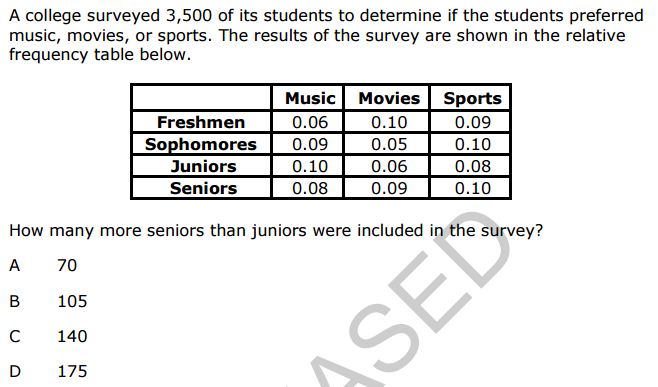 1.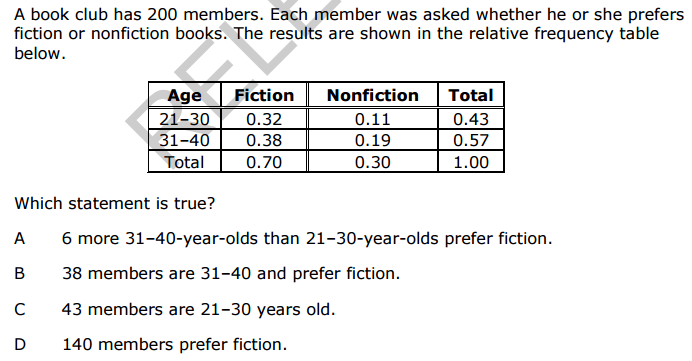 2.Math 1 Unit 9 Learn Zillion Lesson Videos		Name ____________________________Video Watch List:Create a box plotCompare box plots using center and spreadTake notes as you watch each video. You may watch in any order but you must have 5 different sections of notes, one for each video.